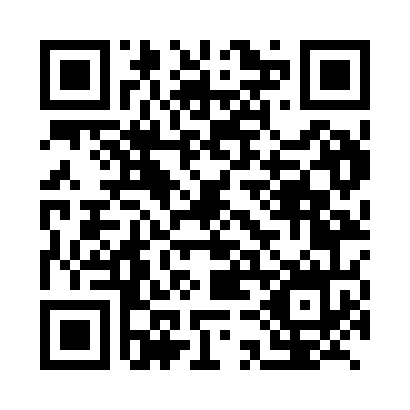 Prayer times for Freirina, ChileWed 1 May 2024 - Fri 31 May 2024High Latitude Method: NonePrayer Calculation Method: Muslim World LeagueAsar Calculation Method: ShafiPrayer times provided by https://www.salahtimes.comDateDayFajrSunriseDhuhrAsrMaghribIsha1Wed5:517:1212:413:486:117:262Thu5:527:1212:413:486:107:263Fri5:527:1312:413:476:097:254Sat5:537:1312:413:466:087:245Sun5:537:1412:413:466:087:246Mon5:547:1412:413:456:077:237Tue5:547:1512:413:456:067:228Wed5:557:1612:413:446:067:229Thu5:557:1612:413:446:057:2110Fri5:567:1712:413:436:047:2111Sat5:567:1712:413:436:047:2012Sun5:577:1812:413:426:037:2013Mon5:577:1912:413:426:027:1914Tue5:587:1912:413:416:027:1915Wed5:587:2012:413:416:017:1816Thu5:597:2012:413:406:017:1817Fri5:597:2112:413:406:007:1718Sat5:597:2112:413:406:007:1719Sun6:007:2212:413:395:597:1720Mon6:007:2312:413:395:597:1621Tue6:017:2312:413:395:587:1622Wed6:017:2412:413:385:587:1623Thu6:027:2412:413:385:587:1624Fri6:027:2512:413:385:577:1525Sat6:037:2512:413:375:577:1526Sun6:037:2612:413:375:577:1527Mon6:047:2712:423:375:567:1528Tue6:047:2712:423:375:567:1429Wed6:047:2812:423:375:567:1430Thu6:057:2812:423:365:567:1431Fri6:057:2912:423:365:557:14